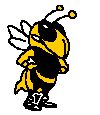 MEET:	Woodford County Invitational (WCI)DATE:		October 29th, 2011FEE:	$35 per high school Varsity team, $25 per Reserve Team, $20 per Middle School team, $15 per elementary team, $5 per individual. Team Special of $130 for entry into all races.LOCATION: Woodford County Park, also known as Falling Springs Arts & Recreational Center275 Beasley Road, Versailles, KY 40383-8831ADMISSION: Adults:  $4.00		Students:  $3.00     Children 5 & Under: FreeAWARDS: Varsity races: Winner and runner-up team trophies (boys and girls), top runner receives a trophy, finishers 2-15 will receive medals, 16-50 will receive ribbons.	Reserve races: No team trophy, Finishers 1-10 receive medals, 11-25 will receive ribbons.	Middle School races: Winner and runner-up team trophies (boys and girls), top runner receives a trophy, finishers 2-15 will receive medals, 16-35 will receive ribbons.	Elementary races: 1st place team trophy (boys and girls), 1-10 place finishers receive a medal; everyone who finishes receives a participation ribbon.Awards Presentations:  Elementary & Middle School Awards will be given out during the Girls Reserve Race (depending upon scored results); Varsity upon completion of the meet.TIME:	10:30 AM – Girls Elementary (6th grade and below)	10:50 AM- Boys Elementary (6th grade and below)	11:15 AM- Girls Middle School (8th grade and below)	11:45 AM- Boys Middle School (8th grade and below)	12:15 PM- Girls Reserve (12th grade and below)	12:50 PM- Boys Reserve (12th grade and below)	1:25 PM- Girls Varsity (12th grade and below, 7 entries per team)	2:00 PM- Boys Varsity (12th grade and below, 7 entries per team)DISTANCE:	Elementary- 1.1 miles……..Middle school – 2 miles……..Varsity – 5000m (5K)TEAM SIZE:  A limit of 7 runners in varsity, unlimited entries in every other race. MEETING:  Coaches meeting before the girls’ elementary race for elementary and middle school coaches (around 10:15), and before the girls reserve race for the high school coaches (around 12:00).UNIFORM:  For varsity the KHSAA uniform rule will be enforced.  For middle school and elementary runners it is a little more relaxed, but try to have uniforms as similar as possible.Make checks payable to Woodford County Cross CountrySend entry fees to Coach Brooke Stickel, Woodford County High School 180 Frankfort St., Versailles, Ky 40383Hy-Tek rosters should be e-mailed to Brooke Stickel: runnergirlbp@hotmail.com and Kevin Hall: Kevin.Hall@franklin.kyschools.us by October 24th, 2011When sending your entries using Team Manager, export and only send a team roster file and indicate in the email which events you will have teams.Concessions:  A full compliment of concessions will be available at the meet.T-Shirts will be on sale while supplies last.***Please keep runners and spectators away from the railroad tracks (Bluegrass Railroad Museum)*** We invite all spectators to watch the races at various areas along and near the course……..however, please remind your parents/fans and other non-competing athletes to be aware of their presence while cheering the runners and not to impede any runner from any team.For additional information, contact Brooke Stickel…… runnergirlbp@hotmail.com